NOWE INFORMACJE DOTYCZĄCE DZIAŁALNOŚCI PORADNII PSYCHOLOGICZNO -PEDAGOGICZNYCHI. Poradnia  Psychologiczno-Pedagogiczna w OpoluTelefon: 77 4410245Email: sekretariat@pppopole.pl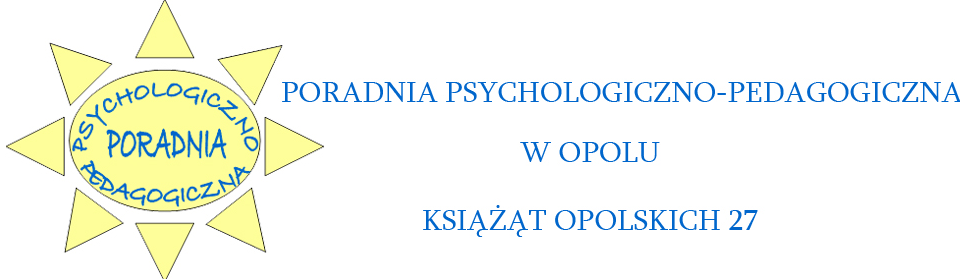 Szanowni Państwo, Drodzy Rodziceprzywracając stopniowo pracę stacjonarną w PP-P w Opolu od dnia 12 maja 2020  w trosce o bezpieczeństwo pracowników oraz Państwa – klientów poradniprosimy o przestrzeganie wymienionych zasad w celu przeciwdziałania rozprzestrzeniania się choroby COVID-19 wywołanej wirusem SARC-CoV-2 Procedury Covid-19II. Poradnia Psychologiczno-Pedagogiczna w Ozimku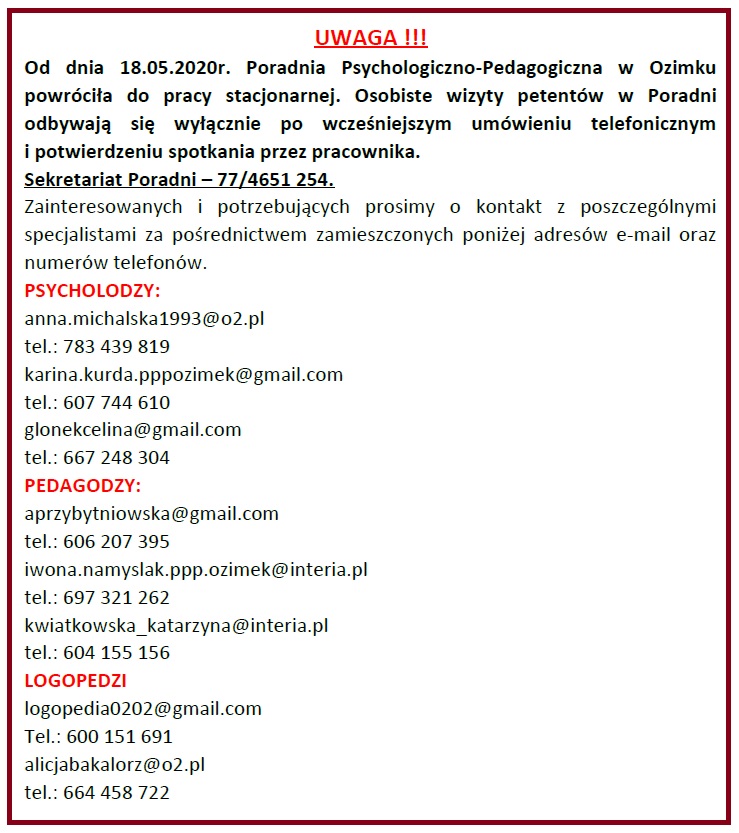 